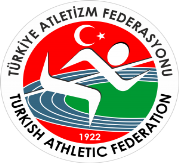 TÜRKİYE ATLETİZM FEDERASYONU2021 SEZONU                                        TURKCELL SÜPER LİG YARIŞMALARI STATÜSÜGENEL KONULARYarışmalar, TAF Yarışma Talimatına, WA yarışma kurallarına ve bu statüde belirtilen özel hükümlere uygun olarak organize edilecektir.Turkcell Süper Ligi; 2021 sezonu katılım hakkını elde etmiş olan 8 takımla, iki kademe olarak düzenlenecektir. Yarışmaların teknik toplantısı, Teknik Delege Başkanlığında, yarışmanın yapılacağı ilde, yarışmadan bir gün önce saat 17:00’de yapılacaktır. (Yukarıdaki tabloda belirtilmiştir.)Turkcell Süper Lig Yarışmalarının kayıtları için kulüpler; TAF web sayfasında statü ile birlikte yayınlanan link üzerinden kayıtlarını yaparak göndermeleri gerekmektedir. Teknik toplantı sırasında ve sonrasında sadece değişiklikler yapılacaktır. Bu nedenle tüm takımlar kayıtlarını yukarıda belirtilen tarihe kadar internetten yapmak zorundadırlar.Kayıt formunu Atletizm Federasyonuna göndermek teknik toplantıya katılmama sebebi değildir. Kayıtların teyidi teknik toplantıda yapılacağından takım temsilcilerinin mutlaka teknik toplantıya katılmaları gerekmektedir. Kulüp temsilcileri, İl müdürlüklerince onaylanmış listeleri ve 2021 sezonu vizeli sporcu lisansları ile birlikte en fazla iki kişi Teknik Toplantıya katılacaklardır. Mazeretlerinden dolayı toplantıya katılamayan kulüplerin tespiti Teknik Delege tarafından yapılacak, katılmayanlarla ilgili nihai kararı Teknik Delege verecektir.Kulvar, atma ve atlama sıraları 1. Kademe yarışmaları için ilk 6 takım bir önceki sezon Turkcell Süper Ligdeki sıralamaya göre; diğer sıralama ve kulvarlarda ise bir önceki sezonda Spor Toto 1. Ligindeki birinci ve ikinci sırayı alan takımlar olacak şekilde yapılacaktır. Kulüp temsilcilerine teknik toplantıda sporcu değişiklik formu, bayrak takımları formu ve jüri itiraz formu dağıtılacak olup; bayrak takımlarının kaydında, herhangi bir değişiklikte ve olası itiraz durumunda bu formlar kullanılacaktır.TAF Yönetim Kurulu kararı gereği; Turkcell Süper Lig Yarışmalarına katılacak kadın ve erkek takımlarından ayrı ayrı Yönetim Kurulunca belirlenen, 1000TL lige katılım ücreti alınacaktır. Katılım ücretleri Atletizm Federasyonunun TEB TR62 0003 2000 0000 0088 2757 89 IBAN nolu hesabına yatırılacak ve dekontlar 1. Kademe Yarışmalarında Teknik Toplantıda federasyon görevlisine teslim edilecektir. 2021 sezonu sonunda; 7. - 8. sırada yer alacak kadın ve erkek takımları Süper ligden düşecektir. Ligden düşecek takımlar 2022 sezonunda bir alt lig olan Spor Toto 1. Liginde yarışmalara katılma hakkına sahiptir. Yarışmalara 2006 ve daha sonrası doğum tarihli sporcular katılamaz. 3000m engelli kadın ve erkekler ile, gülle ve çekiç atma(7,26kg) branşlarında erkek sporcuların WA Kuralına göre yaş sınırı 18 olmak zorundadır. Yarışmalarda sporcular kulüplerini temsil eden tek tip forma ile katılmak zorundadır. Yarışılan kategoride Türkiye’yi kulüplerarası uluslararası yarışmalarda temsil eden takım veya takımların dışında diğer takımlar ay-yıldız armalı kulüp forması ile yarışamaz.Teknik toplantıda son teyidi yapılan sporcu kayıt listeleri üzerinde yapılacak değişiklikler, yarışma çağrı odası saatinden en geç; 30 dakika öncesine kadar kulüp yetkilisi tarafından imzalanmış ve teknik delege tarafından onaylanmış sporcu değişiklik formu ile yapılacaktır.Bir takım en fazla iki branşı boş geçebilir. Daha fazla branşı boş geçerek liste veren takımlar yarışmalara katılamaz.( mücbir sebepler hariç)Takım listesini tam verdiği halde yarışmalara katılmayan veya eksik kadro şeklinde katılım sağlayan takımlar ve temsilcileri hakkında ilgili disiplin talimatı hükümleri uygulanacaktır.Turkcell Süper Lig yarışmalarında ferdi sporcular yarışmalara katılamaz.Turkcell Süper Liginde yer alan takımlardan herhangi birinin çeşitli nedenlerle lige katılamayacakları durumlarda en geç (10) gün önce Atletizm Federasyonunu Başkanlığına bildirmeleri gerekmektedir. Belirtilen süre içinde lige katılmayacağını bildirmeyen takım veya takımlar Yönetim Kurulu kararı gereği bir sonraki sezon yapılacak olan yarışmalarına da alınmayacak, ayrıca yönetim kurulunca belirlenen miktarda para cezası verilecektir.2021 sezonu Turkcell Süper Ligi yarışmalarına katılacak takımların listesi statü sonunda yayınlanmıştır. Yarışmalarda WA kurallarının uygulanması ile ilgili itirazlar; yarışma anında veya yarışma sonuçlarının ilan edilmesinden sonra ilk 30dk içerisinde sektör Başhakemine sözlü veya yazılı olarak WA Yarışma Kural 8.2 yapılacaktır. Bazı durumlarda Lider hakem WA Yarışma Kural 19.2, Başhakem WA Yarışma Kural 18.6 ve İtiraz Jürisi WA Yarışma Kural 8.9 “hala uygulanabilir olması şartı ile yeni bir bilgi veya belgenin kendilerine ulaşması durumunda verdikleri kararı tekrar gözden geçirebilirler”. Yeniden gözden geçirme ile ilgili durum Lig ve Puanlı yarışmalarda aynı gün yarışma sonuçlarının ilanından sonra en geç 30dk içerisinde yapılan itirazlar için geçerlidir. Bu zaman dilimi sonrasında yapılacak itirazlar kabul edilmeyecektir. Başhakemin verdiği karar sonrasında Jüriye yapılacak itirazlarda, itiraz dilekçesi ile birlikte 100 Dolar karşılığı TL teslim etmeleri halinde itirazlar değerlendirilecektir. (WA Yarışma Kural 8.7.2) İtirazın lehlerine sonuçlanması durumunda para iade edilecek diğer durumlarda federasyon hesabına irat olarak kaydedilecektir.Yarışmalarla ilgili WA Kurallarının dışında statünün içeriği ile ilgili itirazlar Ligin 1. Kademesinin teknik toplantısında ve daha öncesinde yapılacaktır. Bu süre geçtikten sonra yapılan itirazlar dikkate alınmayacaktır (Yasaklı maddeden dolayı alınacak cezalar hariç). WA Yarışma Kural 6.1.4 Sağlık Delegesi veya resmi sağlık görevlisi tarafından söylendiği/istendiği takdirde sporcu yarışmadan çekilecektir.Yarışmalara katılan sporcu, antrenör ve temsilcilerin Sağlık Bakanlığı, Gençlik ve Spor Bakanlığı ve federasyon Sağlık Kurulu Başkanlığı tarafından önerilen Covid-19 ile ilgili talimatlara mutlaka uymaları gerekmektedir.Kafile listesinde bulunan temsilci, antrenör ve sporcuların kayıt esnasında HES kodlarının sisteme girilmesi zorunludur.Yarışmaya katılan sporcuların yarışma öncesinde ve sonrasındaki sağlık durumlarının takibi ile ilgili sorumluluk antrenör ve temsilcilere aittir. Covid-19 belirtilerinden (ateş, burun akıntısı, burun tıkanıklığı, hapşırma, öksürme, boğaz ağrısı, kas eklem ağrısı, koku alamama) herhangi bir tanesinin belirtisini gösteren sporcular yarışmalara getirilmeyecektir.Sporcuların yarışma ilinde mümkün olan en kısa süre kalacak şekilde, geliş ve dönüş planlamaları yarışma gününe göre antrenör ve temsilcileri tarafından yapılacaktır.Sporcu, antrenör ve temsilcilerin stadyuma girişleri sırasında maskeleri takılı olacak ve ateşleri ölçülecektir. Saha içerisine girişlerinde, soyunma odaları, ısınma alanı ve sektörlerde yönlendirmelere uygun olarak hareket edeceklerdir.Tribünlerde bulunan temsilci, antrenör ve sporcular sosyal mesafe kuralına uygun ve maskeli olarak oturmaları gerekmektedir.Sporcuların çağrı odası geçişleri sırasında maskeleri takılı ve yarışma alanına girişleri de sosyal mesafeye uygun olarak görevli eşliğinde olacaktır. Katılımcı durumuna göre farklı noktalarda çağrı odası oluşturulacak ve yarışma öncesi sporculara gerekli bilgilendirme yapılacaktır.Isınma ve yarışma alanlarına sporcu ve ilgili görevlilerin dışındaki kişilerin girişleri engellenecektir.Yarışma günleri ısınma alanı antrenman amaçlı olarak kullanılmayacak ve sporcular yarışma saatlerine uygun olarak ısınma alanını yoğunlaştırmayacak şekilde kullanacaklardır.Yarışma alanında ısınma ve egzersiz amaçlı bulunan sporcuların dışındaki tüm görevliler maske takmak zorundadır.Covid-19 tedbirleri kapsamında sporcuların kendi atma aletlerini yarışmalara getirmesi özellikle önerilmektedir. Yarışmalarda kendi atma aletleri ile yarışacak olan sporcular, malzemelerini yarışmanın başlamasından iki saat önce Yarışma Teknik Direktörüne teslim edeceklerdir.Atma malzemelerini her atış sonrasında taşıyacak görevliler eldiven takmalı ve sektöre kurulacak olan dezenfektasyon noktalarında, atma aletlerinin dezenfektasyon işlemleri görevli hakemlerin kontrolünde yapılmalıdır.Sporcuların yarışma alanında sosyal mesafe kurallarına uygun olarak hareket etmeleri, atış ve atlayış sıralarını sosyal mesafeye uygun olarak beklemeleri için gerekli tedbirler alınacak ve bu durum görevli hakemler tarafından kontrol edilecektir.Koşu yarışmaları sonrasında, sporcular yarışmayı tamamladığında hemen yanlarına yaklaşılmayacaktır.Yarışma, ısınma alanı ve sektörlerde anılan tedbirlere uyulmasının takibi Yarışma Direktörü ve Başhakemler tarafından yapılacaktır.TEKNİK KONULARYarışmalarda “n”puan sistemi kullanılacaktır. Her iki kademedeki puanların toplamına göre takım sıralaması belirlenecektir. Puan eşitliği halinde, takımlarda en fazla birincilik alan sporcu sayısına göre takım sıralaması yapılacak ve eşitlik çözülecektir.Yarışmalarda kulüpler, takımları adına her branşta 1 sporcu yarıştırma hakkına sahiptir.Bir sporcu bayrak yarışmaları dahil en fazla 4 branşta yarışabilecektir. (iki branş+ iki bayrak şeklinde)Takımlar; listelerinde 4X100 metre bayrak yarışı için yedek getirdikleri sporcuları isterlerse ekstra 100 metre serisinde koşturabilirler. Ancak ekstra seri için kayıtların teknik toplantıda yapılması şarttır. Daha sonra yapılacak başvurular dikkate alınmayacaktır. (Bu bir ferdi yarışma olmadığından takım listelerinde yer almayan sporcular koşamaz.)Alan yarışmalarında (dikey atlamalar hariç) tüm sporcular altı (6) deneme yapacaktır. Üçüncü atış ve atlayışlar sonrasında sporcular tersten sıralama yapılarak ve son üç (3) denemelerini yapacaktır.Üç adım atlama yarışmasında basma alanının kum havuzuna uzaklığı, kadınlarda 9- 11m, erkeklerde 11- 13m olacaktır. Atma branşlarında kendi malzemeleri ile yarışacak olan sporcular, kullanacakları malzemeyi yarışma başlama saatinden iki saat önce teknik direktöre teslim edecektir.Dikey atlama yarışmalarında birincilikte eşitliğin olduğu durumda, baraj atlayışları sonunda birinci tespit edilir. Ara sıralamalar (3.-4.-5.-vb) için baraj atlayışı yapılmaz.Yarışmalarda çağrı odası uygulaması yapılacaktır. Sporcular çağrı odasına yarışma saatinden (koşu branşlarında 20 dk, atma ve atlama branşlarında 40dk sırıkla atlamada 60dk, yüksek atlama branşında 50 dk) önce alınacaktır. Sporcuların programda belirtilen saatlerde çağrı odasında bulunmaları ve gerekli kontrollerini yaptırmaları gerekmektedir. Covid-19 tedbirleri kapsamında lisans kontrolleri temassız olarak yapılacaktır. Kayıtların kontrolü sonrasında lisanslarında problem olan ve bu şekilde yarışmalara katılım sağlamaya çalışan sporcular disiplin kuruluna sevk edilecektir.Aşağıda belirtilen branşlarda; zaman sınırlaması uygulanacaktır. Branşlar için belirtilen süre dolduğunda hakemler tarafından yarışma durdurulacak ve bitiş çizgisini geçemeyen tüm sporcu/sporcular puan alamayacaktır.Yarışmalarda yüksek atlama branşının başlangıç ve ara yükseklikleri aşağıdaki gibi uygulanacaktır.Yarışmalarda sırıkla atlama branşının başlangıç ve ara yükseklikleri aşağıdaki gibi                                       uygulanacaktır.Engelli koşularda uygulanan ölçüler aşağıdadır;KADINLARERKEKLERAtma branşlarında uygulanacak olan kilo ölçüleri aşağıdadır;Yarışmalar, iki gün olarak düzenlenecektir. Branşlar ve yarışma günleri aşağıdadır. Teknik Delegenin onayı olmadan yerel organizasyon komitesi tarafından yarışma günlerinde ve programda bir değişiklik yapılamaz.MALİ KONULAR Yarışmaya katılacak bütün kulüpler Gençlik ve Spor İl Müdürlüğüne müracaat ederek İl Müdürlükleri tarafından imzalı kafile listesi ile yarışma yerine geleceklerdir. Alacakları onaylı isim listelerinin bir kopyasını Federasyon görevlisine vermeleri gerekmektedir. (Silinti, kazıntı ve isim ilavesi yapılmış listeler kabul edilmeyecektir). Kadınlar ve erkeklerde her takım için yarışan sporcu sayısı ile 4 yedek sporcu, 1 temsilci ve 4 antrenör olmak üzere; harcırah ve yevmiyeleri Atletizm Federasyonu Başkanlığı tarafından ödenecektir. Yarışmaya iştirak edecek kafilelere yapılacak otobüs ödemelerinde uygulamadaki en son rayiç bedelleri dikkate alınacaktır.Yarışma merkezine 800 km ve daha uzak olan illerden gelenlere bir yevmiye daha ödenir.ÖDÜLFinalde ilk 3 sırayı alacak Kadın ve Erkek takımlarına kupaları, sporcularına madalyaları Atletizm Federasyonu Başkanlığı tarafından verilecektir.HÜKÜM BULUNMAYAN HALLER Türkiye Atletizm Federasyonu tarafından organize edilen yarışmaların tüm sorumluluğu, Yarışma Statüsünün yayımlandığı andan itibaren Türkiye Atletizm Federasyonu Başkanlığı tarafından görevlendirilen Teknik Delegededir. Yarışma statüsü ile ilgili anlaşılmayan konular ve yarışmalar sırasında meydana gelen tüm teknik konulardaki anlaşmazlıklar Teknik Delege tarafından çözümlenecektir.Yarışma statüsü dışında kalan hususlarla ilgili TAF talimatları geçerlidir.TAF talimatlarında hükmü bulunmayan hallerde TAF Yönetim Kurulu kararı geçerlidir.TEKNİK DELEGE:Ahmet Ali BAŞ0544-6637638TURKCELL SÜPER LİG YARIŞMALARINA KATILACAK TAKIMLARIN LİSTESİ                   KADINLAR1.İSTANBUL FENERBAHÇE SPOR KULÜBÜ2. İSTANBUL ENKA SPOR KULÜBÜ3. İSTANBUL BEŞİKTAŞ JİMNASTİK KULÜBÜ4. BURSA BÜYÜKŞEHİR BLD. SPOR KULÜBÜ5. İZMİR GAZİEMİR BELEDİYESİ GENÇLİK VE SPOR KULÜBÜ6. İSTANBUL MOMENTUM SPOR KULÜBÜ DERNEĞİ7. İSTANBUL BÜYÜKŞEHİR BELEDİYE SPOR KULÜBÜ8. MARDİN ATLETİZM SPOR KULÜBÜ                     ERKEKLER1.İSTANBUL FENERBAHÇE SPOR KULÜBÜ2. İSTANBUL ENKA SPOR KULÜBÜ3. İSTANBUL BÜYÜKŞEHİR BELEDİYE SPOR KULÜBÜ4. İSTANBUL GALATASARAY SPOR KULÜBÜ5. ADANA SEYHAN BELEDİYE SPOR KULÜBÜ6. ANKARA BÜYÜKŞEHİR BELEDİYE EGO SPOR KULÜBÜ7. MARDİN ATLETİZM SPOR KULÜBÜ8. ANKARA JANDARMA GÜCÜ SPOR KULÜBÜTEKNİK TOPLANTIDA VERİLECEK SORU VE ÖNERİLERNot: İlgili kulüp temsilcisi tarafından imzalı olarak teknik toplantıdan önce yarışma teknik delegesine teslim edilecektir.1. KADEME YARIŞMA TARİHİ VE YARIŞMA YERİ 30 – 31 AĞUSTOS 2021 - GAZİANTEP1.KADEME YARIŞMA TEKNİK TOPLANTI TARİHİ VE YERİ29 AĞUSTOS 2021 Saat:17:00 İl Müdürlüğü tarafından belirlenecek toplantı salonunda - GAZİANTEPSON KAYIT TARİHİ VE KAYIT LİNKİ27 AĞUSTOS 2021 Saat:17:00’a kadar ekli  https://forms.gle/FfdJ7cLAECHPZmwy7  link üzerinden yapılacaktır.FİNAL KADEMESİ YARIŞMA TARİHİ VE YERİ14 – 15 EYLÜL 2021 - İZMİRFİNAL KADEMESİ KAYIT LİNKİFinal kademesi için kayıt linki açılmayacak, teknik toplantıda gerekli değişiklikler yapılacaktır.TEKNİK TOPLANTI TARİHİ / YERİ13 EYLÜL 2021 – TAF Yüksek Performans Kamp Merkezi Toplantı SalonuKADINLARKADINLARERKEKLERERKEKLERBRANŞLARYARIŞIN BİTİŞ SÜRESİBRANŞLARYARIŞIN BİTİŞ SÜRESİ800m2:50.00800m2:20.001500m5:30.001500m4:30.003000m13:00.003000m10:30.005000m22:00.005000m17:40.003000m Engelli15:00.003000m Engelli12:00.00KADINLAR1.501.551.601.651.701.73+3cm1.88+2cmERKEKLER1.751.801.851.901.952.002.03+3cm2.21+2cmKADINLAR2.602.803.003.203.403.60+104.10+5cmERKEKLER3.603.804.004.204.404.60+105.10+5cmKATEGORİMESAFEENGEL YÜKSEKLİĞİ1.ENGELENGEL ARASISON ENGELENGEL SAYISIBÜYÜK100m.0.838m13.00m.8.50m.10.50m.10 adetBÜYÜK400m.0.762m45m.35m.40m.10 adetBÜYÜK3000m. Eng.0.762 m  (± 3 mm)---------28 kuru-7 suluKATEGORİMESAFEENGEL YÜKSEKLİĞİ1.ENGELENGEL ARASISON ENGELENGEL SAYISIBÜYÜK110m.1.067m13.72m.9.14m.14.02m10 adetBÜYÜK400m.0.914m45m.35m.40m.10 adetBÜYÜK3000m. Eng.0.914 m (± 3 mm)---------28 kuru-7 suluKATEGORİGÜLLEDİSKÇEKİÇCİRİTKADINLAR4 kg.1 kg.4 kg.600 gr.ERKEKLER7,260 kg.2 kg.7,260 kg.gr.KADINLARKADINLARERKEKLERERKEKLER1. GÜN2. GÜN1. GÜN2. GÜN100 metre200 metre100 metre 200 metre400 metre400 metre engel400 metre400 metre engel100 metre engel800 metre  110 metre engel800 metre1500 metre3000 metre1500 metre3000 metre5000 metre3000m Engelli5000 metre3000m EngelliSırıkla AtlamaYüksek AtlamaYüksek AtlamaSırıkla AtlamaÜç adım AtlamaUzun AtlamaUzun AtlamaÜç adım AtlamaDisk AtmaGülle AtmaGülle AtmaDisk AtmaCirit AtmaÇekiç AtmaÇekiç AtmaCirit Atma4x100 metre bayrak4x400 metre bayrak4x100 metre bayrak4x400 metre bayrak100m ekstra seri100m ekstra seri